COMUNE DI MARINO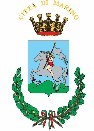 CITTA’ METROPOLITANA DI ROMA CAPITALEArea VSPAZIO RISERVATO ALL’UFFICIOMotivazione dell’OsservazioneProposta normativa e/o cartografica (testo e/o elaborato grafico)Il Richiedente…………………………………………….La presente è indirizzata a: protocollo@pec.comune.marino.rm.itOSSERVAZIONE AL PIANO URBANISTICO GENERALE COMUNALE (P.U.C.G.) adottato nella seduta del Consiglio Comunale del 18.08.2021 con atto n. 47.OSSERVAZIONE AL PIANO URBANISTICO GENERALE COMUNALE (P.U.C.G.) adottato nella seduta del Consiglio Comunale del 18.08.2021 con atto n. 47.Richiedente Dati anagrafici In qualità diRiferimenti residenza (Telefonici e mail)Descrizione del bene localizzazione, indirizzo eindividuazione catastale: